คำขอมีบัตรประจำตัว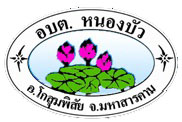 อาสาสมัครท้องถิ่นรักษ์โลก (อถล.)ที่ .........../..............								เขียนที่.....องค์การบริหารส่วนตำบลหนองบัว...							          วันที่..........เดือน.............................พ.ศ. ...........		ข้าพเจ้า นาย/นาง/นางสาว/ ด.ช. /ด.ญ. ........................................ สกุล............................................เลขประจำตัวประชาชน 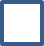 เกิดวันที่ ................. เดือน.................................... พ.ศ. ........ อายุ ............. ปี สัญชาติ .................   หมู่โลหิต.............มีชื่ออยู่ในทะเบียนบ้านเลขที่ ................... หมู่ที่ ........ ตรอก/ซอย................................ ถนน.........................................ตำบล/แขวง.........................................อำเภอ/เขต................................................ จังหวัด..............................................ที่อยู่ปัจจุบัน□ ตามที่อยู่ในทะเบียนบ้าน □ ที่อยู่อื่น บ้านเลขที่ .................. หมู่ที่ ........... ตรอก/ซอย......................... ถนน..................................................ตำบล/แขวง......................................อำเภอ/เขต.................................................... จังหวัด.................................รหัสไปรษณีย์.............................หมายเลขโทรศัพท์.............................................................มือถือ............................................E–mail ………….……………….……….. ID LINE ………………………………….…………………มีความประสงค์ขอมีบัตรประจำตัวอาสาสมัครท้องถิ่นรักษ์โลก ยื่นต่อนายกองค์การบริหารส่วนตำบลหนองบัว......................................................................................................................................................................................................	กรณี 		 ๑. ขอมีบัตรครั้งแรก			 ๒. ขอมีบัตรใหม่ เนื่องจาก            บัตรหมดอายุ          บัตรหายหรือชำรุด			 ๓.  ขอเปลี่ยนบัตร เนื่องจาก         เปลี่ยนชื่อตัวหรือชื่อสกุล         อื่นๆ .........................	ทั้งนี้ ได้แนบรูปถ่ายขนาด ๑ นิ้ว สองใบพร้อมกับคำขอนี้แล้ว พร้อมหลักฐานอื่นๆ ประกอบด้วย..................... .........................................................................................................................................................................................ข้าพเจ้าขอรับรองว่าข้อความดังกล่าวข้างต้นเป็นความจริงทุกประการ				(ลงลายมือชื่อ)..............................................................ผู้ทำคำขอ					       (...........................................................)